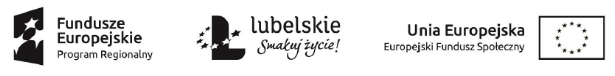                                                                                 Zał. nr 2 do formularza zgłoszeniowegoUPOWAŻNIENIEDO REPREZENTOWANIA KANDYDATA NA UCZESTNIKA  Centrum Rozwoju i Integracji Społecznej Osób z Niepełnosprawnością Intelektualnąw ramach projektu „LUBInclusiON działania profilaktyczne i usamodzielniające w środowisku lokalnym oraz utworzenie nowych miejsc usług społecznych”, realizowanym na terenie Miasta Lublin w ramach Regionalnego Programu Operacyjnego Województwa Lubelskiego na lata 2014 - 2020, Oś priorytetowa 11. Włączenie społeczne, Działanie 11.2 Usługi społeczne i zdrowotne.Ja, niżej podpisany/a .................................................................................................................( imię i nazwisko)zamieszkały/a ..................................................................................................................….....,legitymujący/a się dowodem osobistym nr ............................., wydanym w dniu ………………przez ..........................................................................................................................................upoważniam mojego opiekuna faktycznego: .................................................................................................................…...............................(imię i nazwisko)zamieszkałego/łej..........................................................................................................………..legitymującego/cej się dowodem osobistym nr ........................., wydanym w dniu …………….przez ...............................................…………………………………………………………...........do reprezentowania moich interesów oraz prowadzenia wszelkich spraw i dokonywania niezbędnych czynności związanych z rekrutacją do Centrum Rozwoju i Integracji Społecznej Osób z Niepełnosprawnością Intelektualną.1. Podaję dane osobowe dobrowolnie i oświadczam, że są one zgodne z prawdą.2. Zapoznałem/łam się z treścią klauzuli informacyjnej stanowiącej załącznik nr 1 do formularza zgłoszeniowego, w tym z informacją o celu i sposobach przetwarzania danych osobowych oraz prawie dostępu do treści swoich danych i prawie ich poprawiania.Lublin, dn................................................................................................................    	   .........................................................(czytelny podpis osoby udzielającej pełnomocnictwa)          (czytelny podpis osoby upoważnionej)